SPECIFICATION FOR THE POST OF SENIOR TEACHING ASSISTANT (HLTA) – St. Helen’s Primary School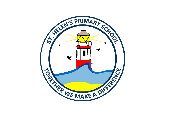 ASPECTESSENTIALDESIRABLEQualificationsGCSE Grade C or above in English and Mathematics OR equivalent qualifications (A) (I)HLTA qualification or higher OR evidence that HLTA qualification has commenced (A) (I)Level 3 NVQ as a minimum in teaching and learning OR equivalent areas linked to pupils and teachingDBS (Disclosure and Barring Service) Clearance Evidence of further education (A) (I)Professional awards linked to Teaching and Learning (A) (I)DegreeExperienceExperience of working across the primary age range (A) (I)Experience of planning and assessing (A) (I) (R)Experience of working and engaging effectively with parents/carers, demonstrating a positive impact (A) (I) (R)Experience of working as part of a team (A) (I) (R)Experience of impact on attainment and achievement of pupils (A) (I) (R)Experience of effective liaison with multi agencies linked to education such as CAMHs, SALT etc. (A) (I) (R)Experience of coaching and mentoring colleaguesProfessional Knowledge and UnderstandingExcellent communication and interpersonal skills (I) (R)Ability to plan effective lessons and deliver them to a high standard (A) (R)Knowledge and understanding of the SEND Code of practice (A) (I) (R)Knowledge and understanding of effective features that support teaching and learning (A) (I) (R)Knowledge and Understanding of the Early Years and National Curriculum (A) (I) (R)Ability to effectively manage pupils’ behaviour using positive approaches in line with school policy (A) (I) (R)Be an effective role model for pupils by demonstrating positive values, attitudes and behaviour expected from pupils (A) (I) (R) Ability to identify areas for development during lessons and through marking/feedback as appropriate (A) (I) (R)Understanding of Safeguarding procedures (A) (I) (R)Ability to utilise specialist knowledge and skillset to enhance Teaching and Learning (A) (I) (R)An area of subject specialism which could support, develop and enhance the CurriculumSkills and Personal QualitiesAbility to communicate effectively in spoken form (I) (R)Well-developed work ethic (I) (R)Able to motivate and work well within a team (I) (R)Commitment to own professional development and being a reflective practitioner(A) (I) (R)Enthusiasm for working with children of all abilities and starting points (A) (I) (R)Confidential ReferencesRecommendation from both refereesStrong recommendation